Publicado en Barcelona el 03/03/2023 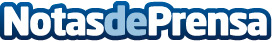 Schneider Electric y Atea colaboran para ofrecer servicios IT sostenibles en el norte de EuropaAmbos líderes del mercado trabajan conjuntamente para impulsar la sostenibilidad de la IT en los países nórdicos y el norte de Europa. La nueva acreditación como primer Elite IT Solutions Provider Partner de Schneider Electric en los países nórdicos ayudará a Atea a cumplir su misión de "construir el futuro gracias a las IT" y ayudar a las empresas a gestionar su consumo IT de forma sostenible y eficienteDatos de contacto:Noelia Iglesias935228610Nota de prensa publicada en: https://www.notasdeprensa.es/schneider-electric-y-atea-colaboran-para Categorias: Internacional Recursos humanos Sostenibilidad Industria Téxtil http://www.notasdeprensa.es